  MADONAS NOVADA PAŠVALDĪBA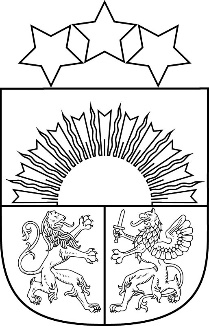 Reģ. Nr. 90000054572Saieta laukums 1, Madona, Madonas novads, LV-4801 t. 64860090, e-pasts: pasts@madona.lv ___________________________________________________________________________MADONAS NOVADA PAŠVALDĪBAS DOMESLĒMUMSMadonā2022. gada 31. maijā				            				Nr.358   					                                                  	 (protokols Nr. 13, 35. p.)Par Madonas novada pašvaldības investīciju projekta “Auto un moto apmācības laukuma, stāvlaukuma un pievedceļu pārbūve sporta un atpūtas bāzē “Smeceres sils”, Lazdonas pagastā, Madonas novadā” 2.kārtā” īstenošanu un aizņēmuma ņemšanuMadonas novada pašvaldība pamatojoties uz  likuma “Par valsts budžetu 2022.gadam” 10.panta otrās daļas 4.punktā noteikto, iesniedza Vides aizsardzības un reģionālās attīstības ministrijā saskaņošanai investīciju projektu  projekta “Auto un moto apmācības laukuma, stāvlaukuma un pievedceļu pārbūve sporta un atpūtas bāzē “Smeceres sils”, Lazdonas pagastā, Madonas novadā” 2.kārtā" valsts budžeta aizdevuma saņemšanai prioritāro projektu īstenošanai.Investīciju projektam ir veikts iepirkums būvdarbiem Nr. MNP2022/14 “Auto un moto apmācības laukuma, stāvlaukuma un pievedceļu pārbūve sporta un atpūtas bāzē “Smeceres sils”, Lazdonas pagastā, Madonas novadā”. Investīciju projekta "Auto un moto apmācības laukuma, stāvlaukuma un pievedceļu pārbūve sporta un atpūtas bāzē “Smeceres sils”, Lazdonas pagastā, Madonas novadā” īstenošana paredzēta 2 kārtās. Būvprojekta 1. kārta tiek īstenota piesaistot ELFLA finansējumu projektā “Auto un moto apmācības laukuma, stāvlaukuma un pievedceļu pārbūve sporta un atpūtas bāzē “Smeceres sils”, Lazdonas pagastā, Madonas novadā . Projekta īstenošanas termiņš 31.12.2022.Lai īstenotu investīciju projektu “Auto un moto apmācības laukuma, stāvlaukuma un pievedceļu pārbūve sporta un atpūtas bāzē “Smeceres sils”, Lazdonas pagastā, Madonas novadā” 2.kārtā “ tiks pieprasīts prioritārais aizņēmums Valsts kasē EUR 385 614,37 (trīs simti astoņdesmit pieci tūkstoši seši simti četrpadsmit euro, 37 centi) apmērā. Būvuzraudzības un autoruzraudzības izmaksas tiks finansētas no Madonas novada pašvaldības budžeta līdzekļiem EUR 3865,95 apmērā. 	Noklausījusies sniegto informāciju, atklāti balsojot: PAR – 15 (Agris Lungevičs, Aigars Šķēls, Aivis Masaļskis, Andris Sakne, Artūrs Čačka, Artūrs Grandāns, Gunārs Ikaunieks, Guntis Klikučs, Kaspars Udrass, Māris Olte, Rūdolfs Preiss, Sandra Maksimova, Valda Kļaviņa, Vita Robalte, Zigfrīds Gora), PRET – NAV, ATTURAS –  NAV, Madonas novada pašvaldības dome NOLEMJ:	1. Apstiprināt investīciju projekta “Auto un moto apmācības laukuma, stāvlaukuma un pievedceļu pārbūve sporta un atpūtas bāzē “Smeceres sils”, Lazdonas pagastā, Madonas novadā” 2.kārtā” īstenošanu par kopējo summu EUR 389480,32 (trīs simti astoņdesmit deviņi tūkstoši četri simti astoņdesmit euro, 32 centi).2. Piešķirt Madonas novada pašvaldības finansējumu EUR 3865,95 (trīs tūkstoši astoņi simti sešdesmit pieci euro, 95 centi) investīciju projekta “Auto un moto apmācības laukuma, stāvlaukuma un pievedceļu pārbūve sporta un atpūtas bāzē “Smeceres sils”, Lazdonas pagastā, Madonas novadā” 2.kārtā” īstenošanai no Madonas novada pašvaldības 2022. gada budžeta nesadalītajiem līdzekļiem.3. Lūgt Pašvaldību aizņēmuma un galvojuma kontroles un pārraudzības padomi atbalstīt aizņēmuma ņemšanu EUR 385 614,37 (trīs simti astoņdesmit pieci tūkstoši seši simti četrpadsmit euro, 37 centi) apmērā investīciju projekta “Auto un moto apmācības laukuma, stāvlaukuma un pievedceļu pārbūve sporta un atpūtas bāzē “Smeceres sils”, Lazdonas pagastā, Madonas novadā” 2.kārtā” īstenošanai,  Valsts kasē uz 20 gadiem ar noteikto procentu likmi un atlikto maksājumu uz 3 gadiem.4. Aizņēmumu izņemt un apgūt 2022. gadā.5. Saskaņot lēmuma 3.punktā noteiktā aizņēmuma atmaksas garantēšanu ar Madonas novada pašvaldības  pamatbudžeta līdzekļiem.Domes priekšsēdētājs				A.LungevičsSolozemniece 62302391